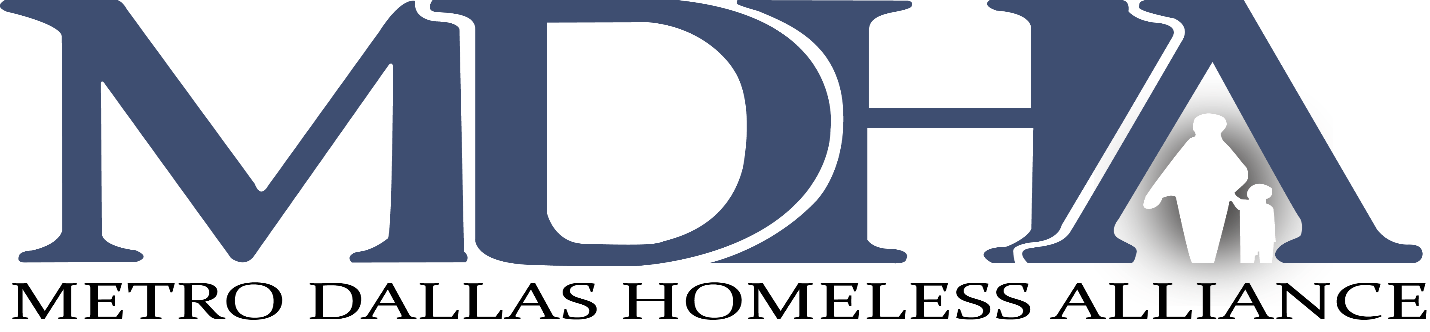 Board of Directors MeetingFriday, Apr 10, 2020 9am | 2 hours | (UTC-04:00) Eastern Time (US & Canada)Meeting number: 629 865 684Password: vWnxCQXx733https://meetingsamer10.webex.com/meetingsamer10/j.php?MTID=ma1f1a94e984e8fec42bf2546510b6c10AGENDAWelcome/IntroductionKaren HughesApproval of Meeting Minutes of January 17, 2020COVID-19 CoC UpdateKaren HughesCarl Falconer & BoardCoC Assembly UpdatesDustin PerkinsCommittee ReportsExecutive Committee Nominating CommitteeFinance CommitteeHMIS CommitteeKaren HughesTraswell LivingstonEdd EasonDavid NogueraAction Items Reappointment of Traswell Livingston IIIApproval of document amendments, see Nominating Committee report.President/CEO ReportCarl Falconer